Parrish Civic Association Inc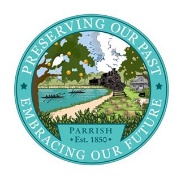 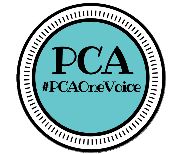 501c4 not-for-profitWebsite: http://www.pcafla.orghttps://www.facebook.com/ParrishCivicAssociationinfo@pcafla.orgMembership Form(Please Print)Name: ____________________________________________________Address: __________________________________________________Phone#: ________________________Cell#:______________________Email: ____________________________________________________(Above Information for PCA use only – We do not give out or sell to outside parties.)Check one:	_____ New Member	_____RenewalMembership Levels$50.00+ Parrish Supporter (Member & Spouse)$100.00+ Parrish Business SupporterSponsorship Levels available for events – See our website: http://www.pcafla.org)Amount enclosed: ________________Level________________Make Check Payable to: Parrish Civic AssociationMailing Address: P O Box 257 Parrish Florida 34219Or send through PAYPAL: director@pcafla.orgDues run annually from January-December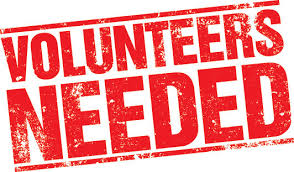 Please go to website to sign up @ http://www.pcafla.orgBECOME A MEMBER – BE THE VOICE! 